	MĚSTO ŽATEC	USNESENÍ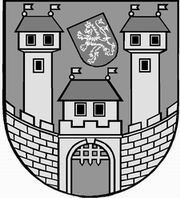 	z 	16	. jednání Rady města Žatce 	konané dne	11.6.2013Usnesení č. 	407 /13	-	453 /13	 407/13	Schválení programu	 408/13	Nemocnice Žatec, o.p.s.	 409/13	Nemocnice Žatec, o.p.s. – odkoupení projektové dokumentace	 410/13	Kontrola usnesení	 411/13	Informace o investičních akcích	 412/13	Prodej volné bytové jednotky č. 2826/19 ul. Písečná v Žatci	 413/13	Žádost Obce Holedeč	 414/13	Zvláštní užití veřejného prostranství	 415/13	Nabytí do majetku města	 416/13	Prodej pozemku k výstavbě RD, lokalita Kamenný vršek	 417/13	Záměr prodat část pozemku v ul. Vrchlického v Žatci	 418/13	Záměr prodat část pozemku p.p.č. 4584/20 v k.ú. Žatec	 419/13	Návrh na změnu ÚP Žatec vč. změny č. 1 a 3 - p.p.č. 861, 849/2-6 a 848/1, 	3, 5, 11-13 a 851 k.ú. Žatec	 420/13	Smlouva o budoucí smlouvě o zřízení věcného břemene – stavba „Žatec, 	Stroupečská p.p.č. 656/1 – kNN, fyzická osoba 10 RD“	 421/13	Smlouva o zřízení věcného břemene – stavba „Žatec, Čeradická 6090/5, 	6079/3, 6166/5 - kNN“	 422/13	Smlouva o zřízení věcného břemene – stavba „Žatec, Mostecká p.p.č. 	1911/1 – kNN – přípoj. RD“	 423/13	Smlouva o zřízení věcného břemene – stavba „Žatec, U Odborů p.p.č. 	389/2, kNN, přípoj. RD“	 424/13	Smlouva o zřízení věcného břemene – stavba „Žatec, J. Vrchlického, p.p.č. 	4629/47, kabel NN, hřiště“	 425/13	Odměna řediteli příspěvkové organizace Technické služby města Žatec	 426/13	Rozpočtová změna – investiční akce na rok 2013	 427/13	CHCHP - Dodatek č. 7 ke Smlouvě č. CZ.1.09/4.1.00/04.00176	 428/13	Projekt Realizace energetických úspor dodatečným zateplením pavilonů 	následné péče a dětského oddělení	 429/13	Projekt Realizace energetických úspor dodatečným zateplením objektu 	budovy s pečovatelskou službou	 430/13	Rozpočtová změna	 431/13	Žádost o účelovou neinvestiční dotaci – ZŠ Petra Bezruče 2000, Žatec	 432/13	Smlouva o výpůjčce pozemků Klubu letecké amatérské asociace o.s. Žatec	 433/13	Prodej bytových jednotek v č.p. 2 Stroupeč	 434/13	Opakovaný záměr prodat pozemky v areálu bývalé mazutové kotelny	 435/13	Žádost o refundaci fin. prostředků z pojistné události – MŠ Žatec, 	Fügnerova 2051, okres Louny	 436/13	Finanční příspěvek MŠ Žatec, Bratří Čapků 2775, okres Louny	 437/13	Přijetí věcného daru	 438/13	Odměny ředitelů mateřských a základních škol za 1. pololetí roku 2013	 439/13	Závěrečný účet DSO mikroregion Nechranicko	 440/13	Účetní závěrka Města Žatce	 441/13	Parkovací automat	 442/13	Nařízení Města Žatec o placeném parkování	 443/13	Nařízení Města Žatec o placeném parkování - stanovení ceny a doby 	zpoplatnění	 444/13	Vyhodnocení práce právního zástupce města	 445/13	Čerpání investičního fondu	 446/13	Protokol o výsledku následné veřejnosprávní kontroly	 447/13	Zápis z komise pro kulturu a cestovní ruch	 448/13	Užití znaku Města Žatec	 449/13	Změna člena konkursní komise – Mateřská škola Žatec, Otakara Březiny 	2769, okres Louny	 450/13	Zastavení exekučního řízení – fyzická osoba	 451/13	Rozpočtová změna	 452/13	Změna zřizovací listiny Základní škola a Mateřská škola Žatec, Dvořákova 	24, okres Louny	 453/13	Program zastupitelstva města	 407/13	Schválení programuRada města Žatce projednala a schvaluje program jednání rady města.									 T:  11.6.2013	O:	p.	HAMOUSOVÁ	 408/13	Nemocnice Žatec, o.p.s.Rada města Žatce projednala a doporučuje Zastupitelstvu města Žatce schválit bezúročnou a účelovou půjčku ve výši 1,2 mil. Kč k realizaci odběrové stanice krve v prostorách Nemocnice Žatec, o.p.s. Zapůjčená částka ve výši 1,2 mil. Kč bude nemocnici vyplacena do 31.07.2013. Splátkový kalendář bude upraven takto:První splátka do 30.06.2014 ve výši 700 tis. Kč, druhá splátka do 31.12.2014 ve výši 200 tis. Kč, třetí splátka do 31.03.2015 ve výši 200 tis. Kč a čtvrtá splátka do 30.06.2015 ve výši 100 tis. Kč.Zároveň Rada města Žatce projednala a doporučuje Zastupitelstvu města Žatce schválit rozpočtovou změnu:Výdaje: 741-6171-5901                  - 1.200.000,- Kč (rezervní fond města)Výdaje: 741-3514-6421 org. 400         + 1.200.000,- Kč (investiční půjčka).Zůstatek rezervního fondu města je 4.834.000,- Kč.	T:	27.6.2013	O:	p.	MOHAUPT	 409/13	Nemocnice Žatec, o.p.s. – odkoupení projektové dokumentaceRada města Žatce projednala a schvaluje odkoupení Projektové dokumentace „Zaměření skutečného stavu objektů Následné péče a Dětského oddělení nemocnice Žatec“ a to dle navržené částky.	T:	1.7.2013	O:	p.	MOHAUPT	 410/13	Kontrola usneseníRada města Žatce projednala a bere na vědomí kontrolu usnesení z minulých jednání rady města a dále Rada města Žatce schvaluje opravu textu usnesení č. 367/13 Insolvenční řízení CEKOTEX Žatec, s.r.o., a to tak, že v textu „odpis pohledávky z účetní evidence města“ ruší částku 6.417.475,06 Kč a nahrazuje ji částkou 6.397.475,06 Kč.	T:	11.6.2013	O:	p.	VAJDA	 411/13	Informace o investičních akcíchRada města Žatce bere na vědomí informaci o investičních akcích.									 T:  11.6.2013	O:	p.	MOHAUPT	 412/13	Prodej volné bytové jednotky č. 2826/19 ul. Písečná v ŽatciRada města Žatce projednala žádost fyzické osoby a doporučuje zastupitelstvu města schválit uzavření dodatku č. 1 ke smlouvě o budoucí smlouvě kupní ze dne 11.07.2012 o převodu bytové jednotky č. 2826/19 ul. Písečná v Žatci s podílem společných částí budovy č.p. 2825, 2826 v Žatci a podílem pozemku st.p.č. 5053 o výměře 699 m2 v k.ú. Žatec o velikosti 758/30476 vzhledem k celku s termínem uzavření řádné kupní smlouvy nejpozději do 30.06.2014 (prodej schválen usnesením zastupitelstva města č. 99/12 ze dne 28.06.2012).	T:	27.6.2013	O:	p.	MOHAUPT	 413/13	Žádost Obce HoledečRada města Žatce projednala žádost Obce Holedeč a nedoporučuje Zastupitelstvu města Žatce schválit směnu areálu č.p. 50 se st.p.č. 5/2, zemědělskou stavbu se st.p.č. 5/3, st.p.č. 5/1, p.p.č. 89, p.p.č. 90, p.p.č.76/2, p.p.č. 1748/1 zaps. na LV č.265 v k.ú. Holedeč za pozemky p.p.č. 1621/1, PK 1441 zaps. na LV 10001 v k.ú. Holedeč a současně nedoporučuje Zastupitelstvu města Žatce schválit prodej uvedeného areálu nemovitostí.	T:	27.6.2013	O:	p.	MOHAUPT	 414/13	Zvláštní užití veřejného prostranstvíRada města Žatce projednala žádost fyzické osoby a souhlasí se zvláštním užitím veřejného prostranství - umístěním restaurační předzahrádky před restaurací „Satelit“ umístěnou v č.p. 1875 na Havlíčkově nám. v Žatci v termínu od 12.06.2013 do 05.09.2013.	T:	12.6.2013	O:	p.	MOHAUPT	 415/13	Nabytí do majetku městaRada města Žatce doporučuje zastupitelstvu města schválit bezúplatně nabýt do majetku města pozemek ostatní plocha p.p.č. 2865/12 v k.ú. Žatec z majetku ČR - Úřadu pro zastupování státu ve věcech majetkových a současně rada města doporučuje zastupitelstvu města schválit text smlouvy o bezúplatném převodu nemovitosti č. ULN/33/2013 včetně schvalovací doložky.	T:	27.6.2013	O:	p.	MOHAUPT	 416/13	Prodej pozemku k výstavbě RD, lokalita Kamenný vršekRada města Žatce doporučuje zastupitelstvu města schválit prodej pozemku - orné půdy p.p.č. 4614/54 o výměře 1268 m2 k výstavbě RD lokalita Kamenný vršek v Žatci fyzickým osobám za kupní cenu 2.482.744,- Kč a poplatky spojené s provedením smlouvy, dále doporučuje ZM schválit tyto podmínky:- kupní cena pozemků k výstavbě RD je stanovena částkou 1.958,- Kč za 1 m2- kupující uhradí poplatky spojené s provedením smlouvy- část kupní ceny ve výši 950,- Kč za 1 m2 bude zaplacena před podpisem kupní smlouvy- část kupní ceny ve výši 1.008,- Kč za 1 m2 bude zaplacena do 4 let od podpisu kupní smlouvy, její úhrada bude zajištěna prostřednictvím přímé vykonatelnosti, ale v případě dokončení staveb RD (dokončení stavby se rozumí vydání pravomocného rozhodnutí stavebního úřadu o povolení užívání stavby) do 4 let od podpisu kupní smlouvy bude tato část kupní ceny ve výši 1.008,- Kč za m2 každého převáděného pozemku prominuta- zřízení věcného práva předkupního pro Město Žatec po dobu 4 let ode dne vkladu do katastru nemovitostí za zaplacenou část kupní ceny.Kupní smlouva musí být podepsána do 2 měsíců ode dne schválení Zastupitelstvem města Žatce formou notářského zápisu.	T:	27.6.2013	O:	p.	MOHAUPT	 417/13	Záměr prodat část pozemku v ul. Vrchlického v ŽatciRada města Žatce projednala a ukládá odboru rozvoje a majetku města zveřejnit po dobu 30 dnů záměr města prodat část pozemku ostatní plochu  p.p.č. 4641/6  o výměře cca 40 m2 (bude upřesněna geometrickým plánem) v k.ú. Žatec za kupní cenu 500,- Kč/m2.	T:	17.6.2013	O:	p.	MOHAUPT	 418/13	Záměr prodat část pozemku p.p.č. 4584/20 v k.ú. ŽatecRada města Žatce projednala a ukládá odboru rozvoje a majetku města zveřejnit po dobu 30 dnů záměr města prodat část pozemku ostatní plochu p.p.č. 4584/20 podle GP nově označenou zastavěnou plochu st.p.č. 6384 o výměře 11 m2 v k.ú. Žatec za kupní cenu 500,- Kč/m2.	T:	17.6.2013	O:	p.	MOHAUPT	 419/13	Návrh na změnu ÚP Žatec vč. změny č. 1 a 3 - p.p.č. 861, 849/2-6 a 848/1, 	3, 5, 11-13 a 851 k.ú. ŽatecRada města Žatce projednala žádost o změnu ÚP Žatec vč. změny č. 1 a 3 - změna etapizace  na pozemcích  p.p.č. 861, 849/2, 849/3, 849/4, 849/5, 849/6,  848/1, 848/3, 848/5, 848/11, 848/12, 848/13 a 851 k.ú. Žatec a upřednostňuje variantu b) pro posouzení žádosti Zastupitelstvem města Žatce.	T:	27.6.2013	O:	p.	MOHAUPT	 420/13	Smlouva o budoucí smlouvě o zřízení věcného břemene – stavba „Žatec, 	Stroupečská p.p.č. 656/1 – kNN, fyzická osoba 10 RD“Rada  města  Žatce  schvaluje Smlouvu o uzavření budoucí smlouvy o zřízení věcného břemene pro společnost ČEZ Distribuce, a.s. na stavbu „Žatec, Stroupečská p.p.č. 656/1 – kNN, fyzická osoba 10 RD“ na pozemku města p.p.č. 656/4 v k.ú. Žatec, jejímž obsahem je umístění pilíře s rozpojovací skříní NN (nízké napětí) a uložení  kabelového vedení do země, právo ochranného pásma a právo oprávněné strany vyplývající ze zákona č. 458/2000 Sb., energetický zákon,  ve znění pozdějších předpisů.	T:	21.6.2013	O:	p.	MOHAUPT	 421/13	Smlouva o zřízení věcného břemene – stavba „Žatec, Čeradická 6090/5, 	6079/3, 6166/5 - kNN“Rada města Žatce schvaluje v návaznosti na usnesení rady města č. 93/11 ze dne 07.02.2011 zřízení věcného břemene pro společnost ČEZ Distribuce, a.s. na stavbu „Žatec, Čeradická 6090/5, 6079/3, 6166/5 – kNN“ umístěnou na pozemku města PK 7015 část p.p.č. 7015/2 v k.ú. Žatec, jejímž obsahem je uložení kabelového vedení do země, právo ochranného pásma a právo oprávněné strany vyplývající ze zákona č. 458/2000 Sb., energetický zákon, ve znění pozdějších předpisů.	T:	21.6.2013	O:	p.	MOHAUPT	 422/13	Smlouva o zřízení věcného břemene – stavba „Žatec, Mostecká p.p.č. 	1911/1 – kNN – přípoj. RD“Rada města Žatce schvaluje v návaznosti na usnesení rady města č. 1045/10 ze dne 29.11.2010 zřízení věcného břemene pro společnost ČEZ Distribuce, a.s. na stavbu „Žatec, Mostecká p.p.č. 1911/1 – kNN – přípoj. RD“ na pozemku města p.p.č. 6873/2 v k.ú. Žatec, jejímž obsahem je uložení kabelového vedení do země, právo ochranného pásma a právo oprávněné strany vyplývající ze zákona č. 458/2000 Sb., energetický zákon, ve znění pozdějších předpisů.	T:	21.6.2013	O:	p.	MOHAUPT	 423/13	Smlouva o zřízení věcného břemene – stavba „Žatec, U Odborů p.p.č. 	389/2, kNN, přípoj. RD“Rada města Žatce schvaluje v návaznosti na usnesení rady města č. 1044/10 ze dne 29.11.2010 zřízení věcného břemene pro společnost ČEZ Distribuce, a.s. na stavbu „Žatec, U Odborů p.p.č.389/2, kNN, přípoj. RD“ umístěnou na pozemcích města p.p.č.59/1, p.p.č.61/1 a p.p.č.6781/4 v k.ú. Žatec, jejímž obsahem je uložení kabelového vedení do země, právo ochranného pásma a právo oprávněné strany vyplývající ze zákona č. 458/2000 Sb., energetický zákon,  ve znění pozdějších předpisů.	T:	21.6.2013	O:	p.	MOHAUPT	 424/13	Smlouva o zřízení věcného břemene – stavba „Žatec, J. Vrchlického, 	p.p.č. 4629/47, kabel NN, hřiště“Rada města Žatce schvaluje v návaznosti na usnesení rady města č. 1043/10 ze dne 29.11.2010 zřízení věcného břemene pro společnost ČEZ Distribuce, a.s. na stavbu „Žatec, J. Vrchlického, p.p.č. 4629/47, kabel NN, hřiště“ umístěnou na pozemcích města p.p.č. 4629/4, p.p.č. 4629/47 a st.p.č. 6313 v k.ú. Žatec, jejímž obsahem je umístění pojistkové skříně ve zdi a uložení kabelového vedení do země, právo ochranného pásma a právo oprávněné strany vyplývající ze zákona č. 458/2000 Sb., energetický zákon,  ve znění pozdějších předpisů.	T:	21.6.2013	O:	p.	MOHAUPT	 425/13	Odměna řediteli příspěvkové organizace Technické služby města ŽatecRada města Žatce projednala a souhlasí s vyplacením odměny řediteli příspěvkové organizace Technické služby města Žatec v navržené výši.									 T:  30.6.2013	O:	p.	MOHAUPT	 426/13	Rozpočtová změna – investiční akce na rok 2013Rada města Žatce schvaluje rozpočtovou změnu - uvolnění finančních prostředků z investičního fondu na financování staveb schválených v návrhu investic a oprav pro rok 2013.Výdaje: 741-6171-6901                          - 280.000,- Kč (IF)Výdaje: 714-3111-6121 org. 2903 (U Jezu)      + 150.000,- Kč (investiční akce)Výdaje: 710-2219-6121 org. 681                +   30.000,- Kč (investiční akce)Výdaje: 714-3113-6121 org. 3                   + 100.000,- Kč (investiční akce).Rada města Žatce doporučuje Zastupitelstvu města Žatce schválit rozpočtovou změnu - uvolnění finančních prostředků z investičního fondu na financování staveb schválených v návrhu investic a oprav pro rok 2013.Výdaje: 741-6171-6901                      - 13.100.000,- Kč (IF)Výdaje: 739-3613-6121 org. 7591          +   8.000.000,- Kč (investiční akce)Výdaje: 739-2310-6121 org. 733            +   2.700.000,- Kč (investiční akce)Výdaje: 739-2310-6121 org. 737            +   1.300.000,- Kč (investiční akce)Výdaje: 739-2310-6121 org. 7371          +   1.100.000,- Kč (investiční akce).	T:	27.6.2013	O:	p.	MOHAUPT	 427/13	CHCHP - Dodatek č. 7 ke Smlouvě č. CZ.1.09/4.1.00/04.00176Rada města Žatce předkládá Zastupitelstvu města Žatce znění Dodatku č. 7 Smlouvy č. CZ.1.09/4.1.00/04.00176 o poskytnutí dotace z rozpočtových prostředků Regionální rady regionu soudržnosti Severozápad na projekt Chrám Chmele a Piva.	T:	27.6.2013	O:	p.	HAUFTOVÁ	 428/13	Projekt Realizace energetických úspor dodatečným zateplením pavilonů 	následné péče a dětského odděleníRada města Žatce schvaluje rozpočtovou změnu na převod finančních prostředků z investičního fondu na financování dotačního managementu k projektu „Realizace energetických úspor dodatečným zateplením pavilonů následné péče a dětského oddělení, ulice Husova č. p. 1181, Žatec“.Výdaje: kap. 741-6171-6901                    - 62.000,- Kč (investiční fond)Výdaje: kap. 715-3522-6121 org. 782           + 62.000,- Kč (dotační management nemocnice).	T:	14.6.2013	O:	p.	HAUFTOVÁ	 429/13	Projekt Realizace energetických úspor dodatečným zateplením objektu 	budovy s pečovatelskou službouRada města Žatce schvaluje rozpočtovou změnu na převod finančních prostředků z investičního fondu na financování dotačního managementu k projektu „Realizace energetických úspor dodatečným zateplením objektu budovy s pečovatelskou službou, ulice Písečná č. p. 2820, Žatec“.Výdaje: kap. 741-6171-6901                - 67.000,- Kč (investiční fond)Výdaje: kap. 739-3612-6121 org. 806       + 67.000,- Kč (dotační management DPS).	T:	14.6.2013	O:	p.	HAUFTOVÁ	 430/13	Rozpočtová změnaRada města Žatce schvaluje rozpočtovou změnu ve výši 731.000,00 Kč, a to zapojení účelové neinvestiční dotace do rozpočtu města.ÚZ 33 030 - účelová neinvestiční dotace na realizaci grantového projektu CZ.1.07/1.1.34/01.0020 „Výuka matematiky pomocí aplikací z reálného života aneb matematika není věda“ v rámci globálního grantu Operačního programu Vzdělávání pro konkurenceschopnost určenou pro Základní školu Žatec, Komenského alej 749, okres Louny ve výši 731.052,21 Kč.	T:	20.6.2013	O:	p.	SEDLÁKOVÁ	 431/13	Žádost o účelovou neinvestiční dotaci – ZŠ Petra Bezruče 2000, ŽatecRada města Žatce projednala žádost ředitelky Základní školy Žatec, Petra Bezruče 2000, okres Louny a doporučuje Zastupitelstvu města Žatce schválit účelovou neinvestiční dotaci na pořízení školního nábytku tj. lavice a židle ve výši 120.000,- Kč.Rada města Žatce doporučuje Zastupitelstvu města Žatce schválit rozpočtovou změnu ve výši 120.000,- Kč.Výdaje: 741-6171-5901                      - 120.000,-Kč (čerpání RF)Výdaje: 714-3113-5331-org. 5502           + 120.000,- Kč (neinvestiční dotace).	T:	27.6.2013	O:	p.	SEDLÁKOVÁ	 432/13	Smlouva o výpůjčce pozemků Klubu letecké amatérské asociace o.s. ŽatecRada města Žatce schvaluje výpůjčku pozemků ostatní plochy p.p.č. 6322/2 o výměře 144054 m2, ostatní plochy p.p.č. 6320/2 o výměře 69889 m2 v k.ú. Žatec, ostatní plochy p.p.č. 538/2 o výměře 54900 m2, ostatní plochy p.p.č. 538/7 o výměře 12225 m2 v k.ú. Libočany a ostatní plochy p.p.č. 454/2 o výměře 3641 m2 v k.ú. Čeradice na dobu určitou, a to dne 15.06.2013 za účelem pořádání Dětského dne se statickou ukázkou letadel.	T:	14.6.2013	O:	p.	MOHAUPT	 433/13	Prodej bytových jednotek v č.p. 2 StroupečRada města Žatce projednala žádost fyzické osoby a doporučuje zastupitelstvu města schválit uzavření kupní smlouvy o převodu bytových jednotek č. 2/11 Stroupeč, č. 2/12 Stroupeč, č. 2/7 Stroupeč, včetně příslušných podílů společných částí budovy v termínu do 15.08.2013 (prodej schválen usnesením zastupitelstva města č. 23/13 ze dne 21.03.2013.	T:	27.6.2013	O:	p.	MOHAUPT	 434/13	Opakovaný záměr prodat pozemky v areálu bývalé mazutové kotelnyRada města Žatce projednala a ukládá odboru rozvoje a majetku města po dobu 30 dnů opakovaně zveřejnit záměr města prodat pozemky bez staveb v areálu bývalé mazutové kotelny v Podměstí, a to ostatní plochu p.p.č. 6824/13 dle geometrického plánu č. 5330-96/2011  o výměře 2531 m2, zastavěnou plochu st.p.č. 2392 o výměře 972 m2, zastavěnou plochu st.p.č. 2393 o výměře 110 m2 a zastavěnou plochu st.p.č. 5202 o výměře 212 m2 v Žatci, stavby zapsány na LV č. 11141 pro obec a k.ú. Žatec, za kupní cenu 1.829.676,- Kč.	T:	17.6.2013	O:	p.	MOHAUPT	 435/13	Žádost o refundaci fin. prostředků z pojistné události – MŠ Žatec, 	Fügnerova 2051, okres LounyRada města Žatce projednala žádost ředitelky Mateřské školy Žatec, Fügnerova 2051, okres Louny a schvaluje převod částky 121.066,- Kč za pojistnou událost č. 4123050633 z příjmového účtu Města Žatce na účet příspěvkové organizace.	T:	20.6.2013	O:	p.	SEDLÁKOVÁ	 436/13	Finanční příspěvek MŠ Žatec, Bratří Čapků 2775, okres LounyRada města Žatce schvaluje uvolnění rezervy RM kapitoly 741 – Finanční příspěvky ostatním organizacím a schvaluje poskytnutí finančního příspěvku Mateřské škole Žatec, Bratří Čapků 2775, okres Louny ve výši 5.000,- Kč, a to na reprezentaci mateřské školy na akci „Česko se hýbe ve školách plných zdraví“.	T:	20.6.2013	O:	p.	SEDLÁKOVÁ	 437/13	Přijetí věcného daruRada města Žatce projednala žádost ředitelky Mateřské školy Žatec, Bratří Čapků 2775, okres Louny a dle § 27 odst. 5 písm. b) zákona č. 250/2000 Sb., o rozpočtových pravidlech územních rozpočtů, ve znění pozdějších předpisů, souhlasí s přijetím věcného daru pro účely mateřské školy, a to 100 ks omalovánek „Bezpečně na silnici“ v celkové výši 5.929,- Kč.	T:	20.6.2013	O:	p.	SEDLÁKOVÁ	 438/13	Odměny ředitelů mateřských a základních škol za 1. pololetí roku 2013Rada města Žatce souhlasí s vyplacením odměn ředitelům základních a mateřských škol zapololetí roku 2013 ze státního rozpočtu v navržené výši.      							 T:  20.6.2013	O:	p.	SEDLÁKOVÁ	 439/13	Závěrečný účet DSO mikroregion NechranickoRada města Žatce předkládá Zastupitelstvu města Žatce ke schválení dle § 39 odst. 7) zákona č. 250/2000 Sb., o rozpočtových pravidlech územních rozpočtů, ve znění pozdějších předpisů, Závěrečný účet DSO Mikroregion Nechranicko za rok 2012.	T:	27.6.2013	O:	p.	SEDLÁKOVÁ	 440/13	Účetní závěrka Města ŽatceRada města Žatce předkládá Zastupitelstvu města Žatce ke schválení  dle ustanovení § 84 odst. 2 bod d) zákona č. 128/2000Sb., o obcích (obecní zřízení), ve znění pozdějších předpisů, účetní závěrku Města Žatce sestavenou k rozvahovému dni, a to k 31.12.2012.	T:	27.6.2013	O:	p.	SEDLÁKOVÁ	 441/13	Parkovací automatRada města Žatce projednala a schvaluje smlouvu o dílo na zakoupení jednoho kusu parkovacího automatu na parkoviště na Smetanově náměstí v Žatci od společnosti  WSA doprava a parkování s.r.o. za cenu 103.756,50 Kč vč. DPH.Rada města Žatce projednala a schvaluje rozpočtovou změnu na dodávku parkovacího automatu, na zemní práce a elektromontáže k parkovacímu automatu na parkoviště na Smetanovo náměstí v Žatci:Výdaje: 741-6171-5901                - 114.000,00 Kč (rezervní fond města)Výdaje: 710-2219-6122               + 114.000,00 Kč (parkovací automaty).	T:	1.7.2013	O:	p.	DOBRUSKÝ	 442/13	Nařízení Města Žatec o placeném parkováníRada města Žatce projednala a v souladu s ustanovením § 11 odst. 1 a § 102 odst. 2 písm. d) zákona č. 128/2000 Sb., o obcích (obecní zřízení), ve znění pozdějších předpisů a v souladu s ustanovením § 23 odst. 1 písm. a) zákona č. 13/1997 Sb., o pozemních komunikacích, ve znění pozdějších předpisů vydává Nařízení Města Žatec o placeném pakování č. 1/2013.	T:	12.6.2013	O:	p.	DOBRUSKÝ	 443/13	Nařízení Města Žatec o placeném parkování - stanovení ceny a doby 	zpoplatněníRada města Žatce v souladu se zákonem č. 526/1990 Sb., o  cenách, ve znění pozdějších předpisů, schvaluje ceník k Nařízení Města Žatec o placeném parkování č. 1/2013. Cena za stání vozidla na placených parkovištích se sjednává ve výši 5,- Kč za každých započatých 30 minut. V případě bezhotovostní platby prostřednictvím SMS je ke každému parkovacímu lístku připočtena cena 5,- Kč. Na platbu se nevztahuje DPH.Osvobozeni od povinnosti platit sjednanou cenu za stání na placených parkovištích jsou řidiči vozidel Městské policie Žatec a Policie ČR při výkonu služby a řidiči jednostopých vozidel. Na parkovišti v ulici Obránců míru v Žatci dále služební vozidla Města Žatec.Rada města Žatce projednala a určuje dobu zpoplatnění parkování na placených parkovištích dle Nařízení Města Žatec o placeném parkování č. 1/2013 takto:- parkoviště na Kruhovém náměstí v Žatci od pondělí do pátku od 07.00 hod. do 17.00 hod. - parkoviště v ulici Volyňských Čechů v Žatci od pondělí do pátku od 08.00 hod. do 17.00 hod.- parkoviště na náměstí Svobody v Žatci od pondělí do pátku od 07.00 hod. do 17.00 hod.- parkoviště v ulici Obránců míru v Žatci od pondělí do pátku od 08.00 hod. do 16.00 hod.- parkoviště na Smetanově náměstí v Žatci od pondělí do pátku od 08.00 hod. do 16.00 hod.	T:	1.7.2013	O:	p.	DOBRUSKÝ	 444/13	Vyhodnocení práce právního zástupce městaRada města Žatce předkládá zastupitelstvu města vyhodnocení práce právního zástupce města.									 T:  27.6.2013	O:	p.	HAMOUSOVÁ	 445/13	Čerpání investičního fonduRada města Žatce projednala žádost ředitele PO Domov pro seniory a Pečovatelská služba v Žatci a souhlasí v souladu s § 31, odst. 2, písm. „d“ zákona č. 250/2000 Sb. s čerpáním investičního fondu organizace v částce do 320.000,- Kč k výměně oken ve sklepních prostorách a 3. podlaží budovy Domova pro seniory, Šafaříkova 852, 43801 Žatec.	T:	30.6.2013	O:	p.	ANTONI	 446/13	Protokol o výsledku následné veřejnosprávní kontrolyRada města Žatce bere na vědomí protokol o výsledku veřejnosprávní kontroly hospodaření s veřejnými prostředky u příspěvkové organizace Základní škola Žatec, nám. 28. října 1019, okres Louny.	T:	11.6.2013	O:	p.	SEDLÁKOVÁ	 447/13	Zápis z komise pro kulturu a cestovní ruchRada města Žatce projednala a bere na vědomí zápis z komise pro kulturu a cestovní ruch ze dne 30.05.2013.									 T:  11.6.2013	O:	p.	NOVOTNÝ	 448/13	Užití znaku Města ŽatecRada města Žatce projednala žádost Občanské iniciativy Zálužice o použití městského znaku z důvodu propagace města Žatce na letácích a bannerech u příležitosti charitativního dne pro Klokánek v Žatci a v souladu s § 102, odst. 3 zákona č. 128/2000 Sb., o obcích, v platném znění, žádost schvaluje.	T:	11.6.2013	O:	p.	ŠMERÁKOVÁ	 449/13	Změna člena konkursní komise – Mateřská škola Žatec, Otakara 	Březiny 2769, okres LounyRada města Žatce bere na vědomí odstoupení jednoho člena konkursní komise a jmenuje v souladu s vyhláškou č. 54/2005 Sb., o náležitostech konkursního řízení a konkursních komisích, člena komise konkursního řízení na obsazení vedoucího pracovního místa ředitele/ředitelky příspěvkové organizace Mateřská škola Žatec, Otakara Březiny 2769, okres Louny.	T:	11.6.2013	O:	p.	ŠMERÁKOVÁ	 450/13	Zastavení exekučního řízení – fyzická osobaRada města Žatce souhlasí se zastavením exekučního řízení vedeného proti povinné fyzické osobě o zaplacení 395.000,- Kč z důvodu, že dlužnice je v insolvenci.									 T:  15.6.2013	O:	p.	HORNÁTOVÁ	 451/13	Rozpočtová změnaRada Města Žatce schvaluje rozpočtovou změnu v celkové výši 1.160.000,00 Kč, a to zapojení účelového státního příspěvku do rozpočtu města.ÚZ 13 010 – státní příspěvek Úřadu práce ČR na výkon pěstounské péče dle zákona č. 359/1999 Sb., o sociálně-právní ochraně dětí, ve znění pozdějších předpisů, na pokrytí nákladů na zajišťování pomoci osobám pečujícím, osobám v evidenci a svěřeným dětem, jakož i na provádění dohledu nad výkonem pěstounské péče v celkové výši 1.160.000,00 Kč.	T:	20.6.2013	O:	p.	SEDLÁKOVÁ	 452/13	Změna zřizovací listiny Základní škola a Mateřská škola Žatec, 	Dvořákova 24, okres LounyRada města Žatce projednala a doporučuje Zastupitelstvu města Žatce v souladu s § 84 odst. 2 písm. d) zákona č. 128/2000 Sb., o obcích (obecní zřízení), ve znění pozdějších předpisů, schválit návrh Změny zřizovací listiny příspěvkové organizace Základní škola a Mateřská škola Žatec, Dvořákova 24, okres Louny v předloženém znění, a to s účinností od 01.09.2013.V případě schválení Změny zřizovací listiny příspěvkové organizace Základní škola a Mateřská škola Žatec, Dvořákova 24, okres Louny Zastupitelstvem města Žatce schvaluje Rada města Žatce nejvyšší počet dětí v součásti mateřská škola na 28 s účinností od 01.09.2013.Dále v případě schválení Změny zřizovací listiny příspěvkové organizace Základní škola a Mateřská škola Žatec, Dvořákova 24, okres Louny Zastupitelstvem města Žatce povoluje Rada města Žatce výjimku z nejvyššího počtu dětí ve třídě na školní rok 2013/2014 ve smyslu § 23 odst. 5 zákona č. 561/2004 Sb., o předškolním, základním, středním, vyšším odborném a jiném vzdělávání (školský zákon), ve znění pozdějších předpisů, a § 2 odst. 2 vyhlášky č. 14/2005 Sb., o předškolním vzdělávání, ve znění pozdějších předpisů, a to takto: 1 třída z 24 dětí do 28 dětí.	T:	27.6.2013	O:	p.	SEDLÁKOVÁ	 453/13	Program zastupitelstva městaRada města Žatce bere na vědomí program jednání zastupitelstva města konaného dne 27.06.2013 od 17,00 hodin (mimo stálé body programu):- Vyhodnocení práce právního zástupce města- CHCHP - Dodatek č. 7 ke Smlouvě č. CZ.1.09/4.1.00/04.00176- Prodej pozemku k výstavbě RD, lokalita Kamenný vršek- Prodej pozemku v ul. Elišky Krásnohorské v Žatci- Prodej části pozemku p.p.č. 7012/2 v k.ú. Žatec- Prodej volné bytové jednotky č. 2826/19 ul. Písečná v Žatci- Prodej bytových jednotek v č.p. 2 Stroupeč- Žádost Obce Holedeč- Nabytí do majetku města- Realizace energetických úspor dodatečným zateplením objektu budovy s pečovatelskou   službou, ulice Písečná č.p. 2820, Žatec – rozpočtová změna- Realizace energetických úspor dodatečným zateplením pavilonů následné péče a dětského   oddělení, ulice Husova č.p. 1181, Žatec – rozpočtová změna- Oprava krovu a výměna střešní krytiny objektu č.p. 299 Klášter Kapucínů, Žatec, II. etapa –   západní část – rozpočtová změna- Návrh na změnu ÚP Žatec vč. změny č. 1 a 3 - p.p.č. 861, 849/2-6 a 848/1, 3, 5, 11-13 a 851   k.ú. Žatec- Nemocnice Žatec, o.p.s.- Rozpočtová změna – investiční akce na rok 2013- Změna zřizovací listiny Základní škola a Mateřská škola Žatec, Dvořákova 24, okres Louny- Insolvenční řízení CEKOTEX Žatec, s.r.o.- Komunikace Zít s.r.o. – odpis pohledávky z účetní evidence města- Obecně závazná vyhláška města Žatce, kterou se stanoví školské obvody základních škol  zřízených městem Žatec- Žádost o účelovou neinvestiční dotaci – ZŠ Petra Bezruče 2000, Žatec- Závěrečný účet DSO mikroregion Nechranicko- Účetní závěrka Města Žatce.	T:	27.6.2013	O:	p.	HAMOUSOVÁ	 Místostarosta	Starostka	 Ing. Jan Novotný, DiS. v.r.	Mgr. Zdeňka Hamousová v.r.Za správnost vyhotovení: Pavlína KloučkováUpravená verze dokumentu z důvodu dodržení přiměřenosti rozsahu zveřejňovaných osobních údajů podle zákona č. 101/2000 Sb., o ochraně osobních údajů v platném znění.hlasůHamousováNovotnýHladkýHlávkováHolodňákKoptaŠtrosspro7///////proti-zdržel se-hlasůHamousováNovotnýHladkýHlávkováHolodňákKoptaŠtrosspro6//////proti-zdržel se1/hlasůHamousováNovotnýHladkýHlávkováHolodňákKoptaŠtrosspro7///////proti-zdržel se-hlasůHamousováNovotnýHladkýHlávkováHolodňákKoptaŠtrosspro7///////proti-zdržel se-hlasůHamousováNovotnýHladkýHlávkováHolodňákKoptaŠtrosspro7///////proti-zdržel se-hlasůHamousováNovotnýHladkýHlávkováHolodňákKoptaŠtrosspro7///////proti-zdržel se-hlasůHamousováNovotnýHladkýHlávkováHolodňákKoptaŠtrosspro6//////proti-zdržel se1/hlasůHamousováNovotnýHladkýHlávkováHolodňákKoptaŠtrosspro6//////proti-zdržel se1/hlasůHamousováNovotnýHladkýHlávkováHolodňákKoptaŠtrosspro7///////proti-zdržel se-hlasůHamousováNovotnýHladkýHlávkováHolodňákKoptaŠtrosspro7///////proti-zdržel se-hlasůHamousováNovotnýHladkýHlávkováHolodňákKoptaŠtrosspro7///////proti-zdržel se-hlasůHamousováNovotnýHladkýHlávkováHolodňákKoptaŠtrosspro7///////proti-zdržel se-hlasůHamousováNovotnýHladkýHlávkováHolodňákKoptaŠtrosspro6//////proti-zdržel se1/hlasůHamousováNovotnýHladkýHlávkováHolodňákKoptaŠtrosspro7///////proti-zdržel se-hlasůHamousováNovotnýHladkýHlávkováHolodňákKoptaŠtrosspro7///////proti-zdržel se-hlasůHamousováNovotnýHladkýHlávkováHolodňákKoptaŠtrosspro7///////proti-zdržel se-hlasůHamousováNovotnýHladkýHlávkováHolodňákKoptaŠtrosspro7///////proti-zdržel se-hlasůHamousováNovotnýHladkýHlávkováHolodňákKoptaŠtrosspro7///////proti-zdržel se-hlasůHamousováNovotnýHladkýHlávkováHolodňákKoptaŠtrosspro7///////proti-zdržel se-hlasůHamousováNovotnýHladkýHlávkováHolodňákKoptaŠtrosspro7///////proti-zdržel se-hlasůHamousováNovotnýHladkýHlávkováHolodňákKoptaŠtrosspro7///////proti-zdržel se-hlasůHamousováNovotnýHladkýHlávkováHolodňákKoptaŠtrosspro7///////proti-zdržel se-hlasůHamousováNovotnýHladkýHlávkováHolodňákKoptaŠtrosspro7///////proti-zdržel se-hlasůHamousováNovotnýHladkýHlávkováHolodňákKoptaŠtrosspro7///////proti-zdržel se-hlasůHamousováNovotnýHladkýHlávkováHolodňákKoptaŠtrosspro7///////proti-zdržel se-hlasůHamousováNovotnýHladkýHlávkováHolodňákKoptaŠtrosspro7///////proti-zdržel se-hlasůHamousováNovotnýHladkýHlávkováHolodňákKoptaŠtrosspro6//////proti1/zdržel se-hlasůHamousováNovotnýHladkýHlávkováHolodňákKoptaŠtrosspro7///////proti-zdržel se-hlasůHamousováNovotnýHladkýHlávkováHolodňákKoptaŠtrosspro7///////proti-zdržel se-hlasůHamousováNovotnýHladkýHlávkováHolodňákKoptaŠtrosspro7///////proti-zdržel se-hlasůHamousováNovotnýHladkýHlávkováHolodňákKoptaŠtrosspro7///////proti-zdržel se-hlasůHamousováNovotnýHladkýHlávkováHolodňákKoptaŠtrosspro7///////proti-zdržel se-hlasůHamousováNovotnýHladkýHlávkováHolodňákKoptaŠtrosspro7///////proti-zdržel se-hlasůHamousováNovotnýHladkýHlávkováHolodňákKoptaŠtrosspro7///////proti-zdržel se-hlasůHamousováNovotnýHladkýHlávkováHolodňákKoptaŠtrosspro7///////proti-zdržel se-hlasůHamousováNovotnýHladkýHlávkováHolodňákKoptaŠtrosspro7///////proti-zdržel se-hlasůHamousováNovotnýHladkýHlávkováHolodňákKoptaŠtrosspro7///////proti-zdržel se-hlasůHamousováNovotnýHladkýHlávkováHolodňákKoptaŠtrosspro6//////proti-zdržel se1/hlasůHamousováNovotnýHladkýHlávkováHolodňákKoptaŠtrosspro7///////proti-zdržel se-hlasůHamousováNovotnýHladkýHlávkováHolodňákKoptaŠtrosspro7///////proti-zdržel se-hlasůHamousováNovotnýHladkýHlávkováHolodňákKoptaŠtrosspro7///////proti-zdržel se-hlasůHamousováNovotnýHladkýHlávkováHolodňákKoptaŠtrosspro7///////proti-zdržel se-hlasůHamousováNovotnýHladkýHlávkováHolodňákKoptaŠtrosspro7///////proti-zdržel se-hlasůHamousováNovotnýHladkýHlávkováHolodňákKoptaŠtrosspro7///////proti-zdržel se-hlasůHamousováNovotnýHladkýHlávkováHolodňákKoptaŠtrosspro7///////proti-zdržel se-hlasůHamousováNovotnýHladkýHlávkováHolodňákKoptaŠtrosspro7///////proti-zdržel se-hlasůHamousováNovotnýHladkýHlávkováHolodňákKoptaŠtrosspro7///////proti-zdržel se-